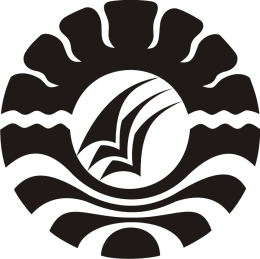 IMPLEMENTASI SUPERVISI MANAJERIAL PENGAWAS SEKOLAH DASAR SE-KECAMATAN WASUPONDA KABUPATEN LUWU TIMURSKRIPSIDiajukan untuk Memenuhi Persyaratan Guna Memperoleh Gelar Sarjana Pendidikan pada Program Administrasi PendidikanStrata Satu Fakultas Ilmu Pendidikan Universitas Negeri MakassarOleh:MARIA JANA TANDILOLO1243041035JURUSAN ADMINISTRASI PENDIDIKANFAKULTAS ILMU PENDIDIKANUNIVERSITAS NEGERI MAKASSAR2017P E R S E T U J U A N   P E M B I M B I N GSkripsi dengan judul “Implementasi Supervisi Manajerial Pengawas Sekolah Dasar Se-kecamatan Wasuponda Kabupaten Luwu Timur”Atas nama:Nama		: Maria JanaTandiloloNim		: 1243041035Jurusan	: Administrasi PendidikanFakultas	: Ilmu PendidikanSetelah diperiksa, diteliti dan dilakukan perbaikan, naskah skripsi ini telah memenuhi syarat untuk diujikan.		   Makassar,      Januari 2017Pembimbing I	Pembimbing IIDr. Ed. Faridah, ST, M.Sc	Dr. Ratmawati T, M.PdNIP. 197440224 2004501 2 002	NIP. 19671110 200501 2 002Disahkan:Ketua Jurusan AP FIP UNMDr. Ratmawati T, M.PdNIP. 19671110 200501 2 002PERNYATAAN KEASLIAN SKRIPSISaya yang bertanda tangan dibawah ini : Nama	:  	Maria Jana TandiloloNim	:  	1243041035Jurusan	:  	Administrasi PendidikanFakultas	:  	Ilmu PendidikanJudul	: 	Implementasi Supervisi Manajerial Pengawas Sekolah Dasar Se-kecamatan Wasuponda Kabupaten Luwu TimurMenyatakan dengan sebenarnya bahwa Skripsi yang saya tulis ini benar merupakan hasil karya saya sendiri dan bukan merupakan pengambilalihan tulisan atau pikiran orang lain yang saya akui sebagai hasil tulisan atau pikiran sendiri.Apabila dikemudian hari terbukti atau dapat dibuktikan bahwa skripsi ini hasil jiplakan atau mengandung unsur plagiat, maka saya bersedia menerima sanksi atas perbuatan tersebut sesuai ketentuan berlaku.     Makassar,     Oktober 2016Yang Membuat PernyataanMaria Jana TandiloloMOTTOOra Et Labora(Berdoa dan Bekerja)Bersukacitalah dalam pengahrapan, sabarlah dalam kesesakan, dan bertekunlah dalam doa(Roma 12:12)Karya ini kuperuntukkan kepada :Kedua orang tuaku tercintaSaudara-saudarikuDan kepada semua orang yang menyayangikuABSTRAKMARIA JANA TANDILOLO. 2016. Implementasi Supervisi Manajerial Pengawas Sekolah Dasar Se-kecamatan Wasuponda Kabupaten Luwu Timur. Dibimbing  oleh  Dr. Ed. Faridah, ST, M.Sc dan Dr. Ratmawati T, M.Pd. Jurusan Administrasi Pendidikan, Fakultas Ilmu Pendidikan, Universitas Negeri Makassar.Penelitian ini mengkaji tentang implementasi supervisi manajerial pengawas Sekolah Dasar se-kecamatan Wasuponda Kabupaten Luwu Timur. Fokus penelitian ini adalah implementasi supervisi  manajerial pengawas Sekolah Dasar se-kecamatan Wasuponda Kabupaten Luwu Timur yang meliputi penyusunan program pengawasan, pelaksanaan pembinaan, pelaksanaan pemantauan, pelaksanaan penilaian kinerja, dan penyusunan pelaksanaan program pengawasan. Penelitian ini bertujuan untuk mengetahui bagaimana implementasi supervisi manajerial pengawas Sekolah Dasar se-kecamatan Wasuponda Kabupaten Luwu Timur. Pendekatan yang digunakan dalam penelitian ini adalah pendekatan kualitatif yaitu menggambarkan fenomena yang terjadi dengan menggunakan jenis penelitian deskriptif. Unit analisis dalam penelitian ini adalah koordinator pengawas, pengawas Sekolah Dasar, dan kepala sekolah. Teknik pengumpulan data berupa wawancara, dokumentasi dan observasi. Hasil penelitian menunjukkan bahwa pegawas Sekolah Dasar telah melaksanakan penyusunan program pengawasan, pelaksanaan pembinaan, pelaksanaan pemantauan, pelaksanaan penilaian kinerja, dan penyusunan laporan pelaksanaan program pengawasan berdasarkan tugas pokok dan fungsi pengawas sekolah. Kondisi geografis lokasi penelitian dan jumlah sekolah binaan yang tidak sebanding dengan jumlah pengawas mempengaruhi frekuensi pengawasan dan manajemen waktu pengawas sekolah dalam melaksanakan tugas pokoknya sehingga perlu adanya penambahan jumlah pengawas SD.PRAKATASegala puji dan syukur bagi Tuhan Yang Maha Esa atas rahmat dan karuniaNya sehingga penulisan skripsi dengan judul Implementasi Supervisi Manajerial Pengawas Sekolah Dasar Se-kecamtan Wasuponda Kabupaten Luwu Timur dapat terselesaikan meskipun tidak dapat dipungkiri masih banyak terdapat kekurangan didalamnya. Atas rampungnya karya ini, atas segala bantuan, fasilitas dan motivasi yang didapatkan penulis, dengan tulus ikhlas penulis sampaikan rasa terima kasih kepada Dr. Ed. Faridah, ST, M.Sc  dan Dr. Ratmawati T, M.Pd masing-masing sebagai pembimbing pertama dan kedua yang  telah meluangkan waktunya untuk senantiasa dengan sabar  memberikan petunjuk, bimbingan dan motivasi sejak awal penyusunan proposal hingga penulisan skripsi ini. Ucapan terima kasih penulis sampaikan pula kepada :Prof. Dr. H. Husain Syam, M. TP selaku Rektor Universitas Negeri Makassar yang telah memberikan kesempatan kepada penulis untuk menyelesaikan studi di Universitas Negeri Makassar.Dr. Abdullah Sinring M.Pd selaku Dekan Fakultas Ilmu Pendidikan Universitas Negeri Makassar, Dr. Abdul Saman, M.Si, Kons sebagai Pembantu Dekan I,    Drs. Muslimin, M.Ed sebagai Pembantu Dekan  II, Dr. Pattaufi, M.Si sebagai Pembantu Dekan III, dan Dr Parwoto M.Pd sebagai Pembantu Dekan IV atas segala kesempatan yang telah diberikan kepada penulis untuk dapat menyelesaikan studi di Fakultas Ilmu Pendidikan Universitas Negeri Makassar.Dr. Ratmawati T, M.Pd dan Dra. Sitti Habibah, M.Si selaku ketua dan sekretaris jurusan Administrasi Pendidikan Fakultas Ilmu Pendidikan Universitas Negeri Makassar yang memberikan bimbingan dan fasilitas kepada penulis selama penyelesaian studi di Jurusan Administrasi Pendidikan Fakultas Ilmu Pendidikan Universitas Negeri Makassar.Bapak dan Ibu Dosen jurusan Administrasi Pendidikan yang telah memberikan ilmunya selama penulis menjalani studi.Ir. H. Muhammad Thoriq Husler selaku Bupati Kabupaten Luwu Timur dan Drs. Ismail, M.Ed selaku kepala Dinas Pendidikan Kabupati Luwu Timur yang telah memberikan izin kepada penulis untuk melaksanakan penelitian, serta Koordinator Pengawas, para Pengawas, dan para Kepala SDN di kecamatan Wasuponda yang telah meluangkan waktunya dan telah memberikan kesempatan kepada penulis untuk melakukan penelitian.Ucapan terima kasih yang begitu mendalam  kepada Ayahanda Pither Pasa' dan Ibunda Sisilia Sapan selaku orang tua tercinta atas doa, harapan, dan kasih sayang yang tulus kepada penulis. Ucapan terima kasih yang tak terhingga juga penulis kakak Joni Rangan, Oktovianus Tandilolo, dan Marlina Mendaun yang dengan tulus ikhlas membiayai selama penulis menjalani studi. Saudara-saudariku Hermin, Lince, Selvy, Siska, Ida, Rinus, dan Jefry, serta semua keluarga yang telah mendukung penulis dalam melanjutkan studi.Teman-teman jurusan Administrasi pendidikan terkhusus angkatan 2012, saudara seperjuanganku, Indra, Anita Basri, Ika Rahmadhani Hayat, Yolanda, Nurhikma, terimakasih untuk semangat dan kebersamaanya selama menjalani studi. Terkhusus untuk Oktavianus Bumbungan yang selalu memberikan motivasi kepada penulis, dan kepada semua pihak yang telah memberikan sumbangsih ide, bantuan, motivasi dan semangat dalam penulisan skripsi ini yang tidak sempat  kusebutkan satu per satu. 	Penulis menyadari bahwa kehadiran skripsi ini masih sangat jauh dari tingkat kesempurnaan, hal ini di sebabkan oleh keterbatasan kemampuan penulis sebagai manusia biasa yang tak luput dari kekhilafan dan kekurangan. Oleh karena itu saran dan kritik yang bersifat konstriktif tentunya penulis sangat harapkan demi kesempurnaan skripsi ini.Semoga segala bantuan yang telah diberikan untuk melancarkan penyelesaian skripsi ini bernilai ibadah di sisi Nya dan semoga karya ini dapat bermanfaat sebagai bahan masukan dan informasi bagi pembaca terlebih kepada penulis sendiri. Amin.DAFTAR ISIHALAMAN JUDUL	iPERSETUJUAN PEMBIMBING 	iiPERNYATAAN KEASLIAN SKRIPSI	iiiMOTTO 	ivABSTRAK	vPRAKATA	viDAFTAR ISI	ixDAFTAR TABEL	xiDAFTAR GAMBAR	xiiDAFTAR LAMPIRAN 	xiiiBAB I PENDAHULUAN	1Konteks Penelitian	1Fokus Penelitian	5Tujuan Penelitian	5Manfaat Penelitian	6BAB II 	TINJAUAN PUSTAKA DAN PETA KONSEP	7Tinjauan Pustaka	7Konsep Supervisi	7Pengertian Supervisi 	7Tujuan dan Fungsi Supervisi	9Supervisi Manajerial	12a.	Pengertian Supervisi Manajerial	12b.	Sasaran Supervisi Manajerial	14c.	Prinsip-prinsip Supervisi Manajerial	19d.	Dimensi Kompetensi Supervisi Manajerial Pengawas SD	20e.	Metode dan Teknik Supervisi Manajerial	20f.	Tugas Pokok Pengawas dalam Pengawasan Manajerial	24Supervisor (Pengawas) Sekolah	26a.	Pengertian Pengawas	26b.	Lingkup Tugas Pengawas Sekolah	27c.	Jenis Pengawas Sekolah	28d.	Standar Kualifikasi Pengawas SD	28Peta Konsep 	29BAB III	METODE PENELITIAN 	32Pendekatan dan Jenis Penelitian 	32Kehadiran Peneliti 	33Lokasi Penelitian 	33Sumber Data	34Prosedur  Pengumpulan Data	34Analisis  Data	38Pengecekan Keabsahan Data 	40Tahap-Tahap Penelitian 	42BAB IV	HASIL PENELITIAN DAN PEMBAHASAN 	44Hasil Penelitian 	44Gambaran Umum Lokasi Penelitian	44Penyajian dan Analisis Data 	47Analisis Implementasi Supervisi Manajerial Pengawas Sekolah Dasar Se-kecamatan Wasuponda Kabupaten Luwu Timur 	48Pembahasan 	65BAB V	KESIMPULAN DAN SARAN 	74Kesimpulan 	74Saran 	75DAFTAR PUSTAKA	76LAMPIRAN	77DAFTAR TABELTabel 4.1. Daftar Sekolah Dasar Negeri di Kecamatan Wasuponda 	46Tabel 4.2. Keadaan Pengawas SD Kecamatan Wasuponda	46DAFTAR GAMBARGambar 2.1.	Peta Konsep	31DAFTAR LAMPIRANNo				       Judul  Lampiran			HalamanKisi-Kisi Instrumen  	80Pedoman Wawancara  	82Lembar Observasi	88Tabel Analisis Data 	90Dokumentasi 	121Persuratan